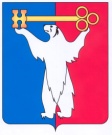 	АДМИНИСТРАЦИЯ ГОРОДА НОРИЛЬСКА КРАСНОЯРСКОГО КРАЯПОСТАНОВЛЕНИЕ13.01.2014	г.Норильск   	               № 04О внесении изменений в постановление Администрации города Норильска 
от 24.12.2010 №517 В целях качественной и полноценной оценки целесообразности и эффективности планируемого создания муниципального казенного учреждения путем изменения типа муниципального бюджетного учреждения,  ПОСТАНОВЛЯЮ:Внести в Порядок изменения типа муниципального бюджетного учреждения муниципального образования город Норильск в целях создания муниципального казенного учреждения, утвержденный постановлением Администрации города Норильска от 24.12.2010 №517 (далее - Порядок), следующие изменения:Пункт 1.6 Порядка дополнить новым абзацем восемнадцатым следующего содержания:«– анализ кадрового обеспечения создаваемого учреждения, согласованный с Управлением труда и трудовых ресурсов Администрации города Норильска и включающий: проект штатного расписания создаваемого учреждения; расчет фонда заработной платы работников, начислений на оплату труда и оплату проезда к месту отдыха и обратно; анализ средней заработной платы и среднего дохода работников;».Абзац восемнадцатый пункта 1.6 Порядка считать абзацем девятнадцатым.Опубликовать настоящее постановление в газете «Заполярная правда» и разместить его на официальном сайте муниципального образования город Норильск.Исполняющий полномочияРуководителя Администрации города Норильска                                 А.П. Митленко